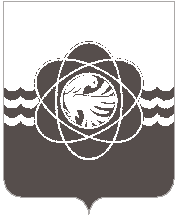 П О С Т А Н О В Л Е Н И Еот 07.12.2018 № 1046					В соответствии с Федеральным законом от 21.12.1994 № 69-ФЗ                    «О пожарной безопасности», п. 4.3. Положения об организации обучения населения мерам пожарной безопасности, утверждённым постановлением Администрации Смоленской области от 09.11.2006 № 393 «Об организации обучения населения мерам пожарной безопасности»Администрация муниципального образования «город Десногорск» Смоленской области постановляет:1. Внести в постановление Администрации муниципального образования «город Десногорск» Смоленской области от 23.06.2017 № 592                               «Об утверждении Положения об организации обучения населения мерам пожарной безопасности на территории муниципального образования «город Десногорск» Смоленской области», в приложение «Положение об организации обучения населения мерам пожарной безопасности на территории муниципального образования «город Десногорск» Смоленской области» следующие изменения:1.1. Второй абзац пункта 4.1.2. изложить в новой редакции:«В жилищном фонде в границах муниципального образования «город Десногорск» Смоленской области противопожарные инструктажи организуют и проводят работники МУП «ККП» МО «город Десногорск» Смоленской области» и ООО «Смоленская АЭС – Сервис», прошедшие соответствующее обучение по программе пожарно-технического минимума».															2. Отделу информационных технологий и связи с общественностью   (Н.В. Барханоева) разместить настоящее распоряжение на официальном сайте Администрации муниципального образования «город Десногорск» Смоленской области в сети Интернет.3. Контроль исполнения настоящего распоряжения возложить на начальника Муниципального бюджетного учреждения «Управление по делам гражданской обороны и чрезвычайным ситуациям» муниципального образования «город Десногорск» Смоленской области А.К. Воронцова.Глава муниципального образования«город Десногорск» Смоленской области                                          	А.Н. ШубинО внесении изменений в постановление Администрации муниципального образования «город Десногорск» Смоленской области от 23.06.2017                 № 592 «Об утверждении Положения об организации обучения населения мерам пожарной безопасности на территории муниципального образования «город Десногорск» Смоленской области»